PRESS RELEASE

September 17, 2018

For additional information, contact:
Karen Golden, Operations Manager,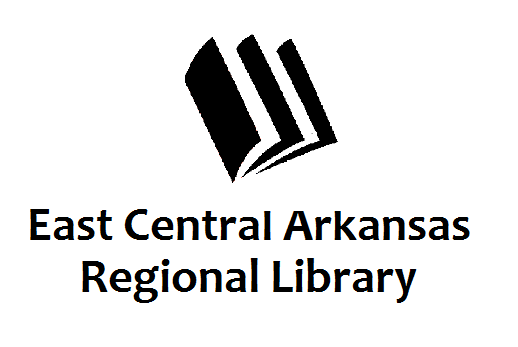  Woodruff County Libraries at 870-347-5331.Parker Solar Probe MissionSTEM at the Cotton Plant LibraryAUGUSTA, September 17th—NASA’s Parker Solar Probe will be the first-ever mission to "touch" the Sun. The spacecraft, about the size of a small car, will travel directly into the Sun's atmosphere about 4 million miles from the surface. Parker Solar Probe launched aboard a Delta IV-Heavy rocket from Cape Canaveral, Aug. 12, 2018 at 3:31 a.m. Eastern time.The library in Cotton Plant will be presenting a program Monday, September 24th, from 5 – 6 pm. to learn more about the mission and to learn more about Earth’s largest star—the sun.The program will be geared toward teens and adults, but younger children are more than welcome.  It’s never too early to get excited about learning!The Cotton Plant Library is located at 124 Main St.   For more information, please contact Karen at 870-459-1063 or 870-347-5331.